AH 1200 Sec.003 Introduction to Wa Shin Ryu Jujutsu Midterm take-home assignmentName:  	Instructions: Please fill out the following information as completely as possible. You may refer to our online information at http://www.wsrjj.org.What does Wa Shin Ryu translate to?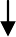 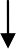 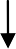 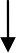 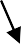 What is the four fold path?List at least three influences on the creation of WSR Jujutsu:List at least five domains of WSR:List the four meditation techniques:List five of the guiding principles:List the three domains of empowerment:List the seven system principles:Write out the words for counting one through ten in Japanese: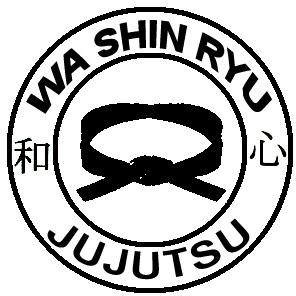 Fill out this lineage chart: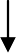 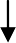 